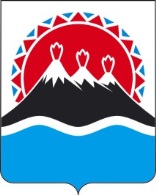 П О С Т А Н О В Л Е Н И ЕПРАВИТЕЛЬСТВА КАМЧАТСКОГО КРАЯг. Петропавловск-КамчатскийВ соответствии со статьей 78 Бюджетного кодекса Российской Федерации, Федеральным законом от 29.12.2014 г. № 473-ФЗ «О территориях опережающего социально-экономического развития в Российской Федерации», постановлением Правительства Российской Федерации от 28.08.2015 № 899 «О создании территории опережающего социально-экономического развития «Камчатка», постановлением Правительства Российской Федерации от 30.04.2015 № 432 «Об управляющей компании, осуществляющей функции по управлению территориями опережающего социально-экономического развития в субъектах Российской Федерации, входящих в состав Дальневосточного федерального округа»ПРАВИТЕЛЬСТВО ПОСТАНОВЛЯЕТ:Утвердить Порядок предоставления из бюджета Камчатского края субсидии дочернему обществу управляющей компании, осуществляющей функции  по управлению  территорией опережающего социально-экономического развития «Камчатка», в целях финансового обеспечения затрат, связанных с обеспечением функционирования  территории социально-экономического развития  «Камчатка» согласно приложению к настоящему Постановлению.Настоящее постановление вступает в силу через 10 дней после его официального опубликования и распространяет свое действие на отношения, возникшие с 01 декабря 2016 года.ГубернаторКамчатского краяВ.И. ИлюхинПорядокпредоставления из бюджета Камчатского краясубсидии дочернему обществу управляющей компании, осуществляющей функции  по управлению  территорией опережающего социально-экономического развития «Камчатка»1. Настоящий Порядок разработан в соответствии со статьей 78 Бюджетного кодекса Российской Федерации, Федеральным законом от 29.12.2014 № 473-ФЗ «О территориях опережающего социально-экономического развития в Российской Федерации», постановлением Правительства Российской Федерации от 28.08.2015 № 899 «О создании территории опережающего социально-экономического развития «Камчатка», постановлением Правительства Российской Федерации от 30.04.2015 № 432 «Об управляющей компании, осуществляющей функции по управлению территориями опережающего социально-экономического развития в субъектах Российской Федерации, входящих в состав Дальневосточного федерального округа», Протоколом № 2 от 29.04.2016 заседания совета директоров АО «Корпорация развития Дальнего Востока» в целях предоставления субсидии дочернему обществу управляющей компании, осуществляющей функции  по управлению  территорией опережающего социально-экономического развития «Камчатка» (далее – Дочернему обществу управляющей компании), в целях финансового обеспечения затрат, связанных с обеспечением функционирования  территории социально-экономического развития  «Камчатка», в том числе на осуществление следующей деятельности:  - привлечение резидентов;- оказание консультационной и методической поддержки резидентов;- взаимодействие с органами местного самоуправления по вопросам предоставления земельных участков под реализацию инвестиционных проектов;- оказание содействия по вопросам создания инфраструктуры территории опережающего социально-экономического развития «Камчатка»;- оказание содействия по вопросам перспективного развития территории опережающего социально-экономического развития «Камчатка».2. Субсидии предоставляются Дочернему обществу управляющей компании на безвозмездной и безвозвратной основе в пределах бюджетных ассигнований, предусмотренных законом о краевом бюджете на соответствующий финансовый год, и лимитов бюджетных обязательств, утвержденных в установленном порядке Агентству инвестиций и предпринимательства  Камчатского края (далее - Агентство) на следующие цели:- заработная плата сотрудников;- аренда помещений;- техническое обеспечение.3. Критерием отбора Дочернего общества управляющей компании для предоставления субсидий является определение постановлением Правительства Российской Федерации управляющей компании, осуществляющей функции по управлению территориями опережающего социально-экономического развития в субъектах Российской Федерации, входящих в состав Дальневосточного федерального округа.4.  Субсидии предоставляются  Дочернему обществу управляющей компании при соблюдении следующих условий:1) наличие соглашения между Агентством и Дочерним обществом управляющей компании, предусматривающего следующие условия:- цели, условия и порядок предоставления субсидий;- показатели эффективности и результативности использования субсидий;- порядок, сроки, формы предоставления Дочерним обществом управляющей компании отчетности об осуществлении расходов, источником финансового обеспечения которых является субсидия и достижения показателей результативности и эффективности;- положения об обязательной проверке Агентством и уполномоченным органом финансового контроля Камчатского края соблюдения получателем субсидий условий, целей и порядка предоставления субсидий, установленных настоящим порядком и соглашением;- порядок возврата Дочерним обществом  управляющей компании субсидий в случае установления по итогам проверок, проведенных Агентством, а также уполномоченным органом финансового контроля Камчатского края, факта нарушения условий предоставления субсидий;- порядок возврата в текущем финансовом году Дочерним обществом  управляющей компании остатков субсидий, не использованных в отчетном финансовом году;- согласие Дочерним обществом  управляющей компании на осуществление Агентством и органом финансового контроля Камчатского края проверок соблюдения получателем субсидий условий, целей и порядка их предоставления, установленных настоящим порядком и соглашением;- запрет приобретения Дочерним обществом  управляющей компании за счет полученных субсидий иностранной валюты, за исключением операций, прямо указанных в соглашении.2) использование Дочерним обществом  управляющей компании средств субсидий по целевому назначению;3) предоставление Дочерним обществом  управляющей компании отчетности в порядке и сроки, предусмотренные Соглашением.5. Для предоставления субсидии Дочернее общество управляющей компании направляет в Агентство следующие документы:- заявление на предоставление субсидии;- устав дочернего общества управляющей компании;- решение о создании дочернего общества управляющей компании;- расчет на предоставление субсидии;- бюджет дочернего общества управляющей компании, утвержденный  Советом директоров управляющей компании;- план-график предоставления субсидии;- проект соглашения о предоставлении субсидии, в соответствии с п. 1) части 4 настоящего порядка.6. Агентство в течение 5 рабочих дней проверяет соответствие представленных документов требованиям, определенным части 5 настоящего порядка (предоставление или непредставление в полном объеме), в также достоверность представленной информации. Основанием для отказа в предоставлении субсидии является несоответствие представленных документов требованиям, определенным части 5 настоящего порядка (предоставление или непредставление в полном объеме), а также недостоверность представленной информации. 7.  Размер субсидии определяется по следующей формуле:Сдо=Бдо*49%, гдеСдо – размер субсидии дочернему обществу управляющей компании;Бдо – бюджет дочернего общества управляющей компании.8. Соглашение о предоставлении субсидии дочернему обществу управляющей компании заключается при условии соответствия соглашения типовой форме соглашения, утвержденной приказом Министерства финансов Камчатского края № 216 от 23.11.2016, в течение 15 рабочих дней после поступления документов на предоставление субсидии в адрес Агентства. 9. Заключение соглашения о предоставлении  субсидии осуществляется при соответствии дочернего общества управляющей компании следующим требованиям:- должна отсутствовать задолженность по налогам, сборам и иным обязательным платежам в бюджеты бюджетной системы Российской Федерации, срок исполнения по которым наступил в соответствии с законодательством Российской Федерации;- получатели субсидий не должны находиться в процессе реорганизации, ликвидации, банкротства и не должны иметь ограничения на осуществление хозяйственной деятельности;- получатели субсидий не должны получать средства из соответствующего бюджета бюджетной системы Российской Федерации в соответствии с иными нормативными правовыми актами, муниципальными правовыми актами на цели, указанные в части 1  настоящего порядка.10. Субсидии предоставляются на основании приказов Агентства. Агентство осуществляет перечисление субсидий на расчетный счет Дочернего общества управляющей компании, открытый получателем субсидий в кредитной организации. Субсидии предоставляются в сроки установленные планом-графиком перечисления средств, являющимся частью соглашения.11.  Агентство и орган финансового контроля Камчатского края  осуществляет контроль соблюдения условий, целей и порядка предоставления субсидий путем проведения проверки документов (отчетов) об использовании субсидий.12. В случае нарушения условий, установленных настоящим Порядком, нецелевого использования предоставленных субсидий, Дочернее общество  управляющей компании возвращает полученные субсидии на лицевой счет Агентства в течение 30 календарных дней со дня получения уведомления Агентства.13. Остаток неиспользованных средств субсидий в отчетном финансовом году в случаях, предусмотренных Соглашением, подлежит возврату в краевой бюджет на лицевой счет Агентства в течение 30 дней со дня  получения уведомления Агентства.14. Письменное уведомление о возврате субсидий направляется Агентством в течение 15 календарных дней со дня выявления обстоятельств, указанных в частях 12 и 13 настоящего Порядка.15. В случае если остаток неиспользованных субсидий не перечислен в краевой бюджет, указанные средства подлежат взысканию в порядке, установленном Министерством финансов Камчатского края.16. Остаток неиспользованных средств субсидий в отчетном финансовом году в случаях, предусмотренных Соглашением, может быть использован  в следующем финансового году по согласованию с Агентством и Министерством финансов Камчатского края при наличии потребности в указанных средствах.Пояснительная запискак проекту постановления Правительства Камчатского краяПроект постановления Правительства Камчатского края «Об утверждении Порядка предоставления из бюджета Камчатского края дочернему обществу управляющей компании, осуществляющей функции по управлению территорией опережающего социально-экономического развития «Камчатка» на финансовое обеспечение затрат связанных с обеспечением функционирования территории социально-экономического развития «Камчатка» разработан в целях утверждения порядка финансирования ООО «Управляющая компания ТОР «Камчатка». Средства на финансирование предусмотрены бюджетом Камчатского края на 2016 год.Реализация настоящего постановления Правительства Камчатского края не потребует дополнительных расходов краевого бюджета. 02 декабря 2016 года проект постановления Правительства Камчатского края размещен на официальном сайте исполнительных органов государственной власти Камчатского края в сети Интернет для проведения в срок до 13 декабря 2016 года независимой антикоррупционной экспертизы.№Об утверждении Порядка предоставления из бюджета Камчатского края дочернему обществу управляющей компании, осуществляющей функции  по управлению территорией опережающего социально-экономического развития «Камчатка»  на финансовое обеспечение затрат связанных с обеспечением функционирования  территории социально-экономического развития «Камчатка» 